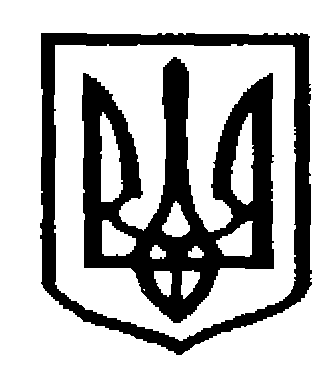 У К Р А Ї Н АЧернівецька міська радаУправлiння  освітивул. Героїв Майдану, 176, м. Чернівці, 58029 тел./факс (0372) 53-30-87  E-mail: osvitacv@gmail.com  Код ЄДРПОУ №02147345З метою своєчасного виготовлення та видачі документів про освіту державного зразка для випускників 2022/2023н.р. просимо надати, підписані керівником, у сканованому вигляді на електронну адресу: ustinova-gs@meta.ua  до 17:00 години 11 травня 2023 року:  підтвердження на виготовлення свідоцтв про здобуття базової середньої освіти для осіб з особливими освітніми потребами (у разі наявності таких) згідно з додатком 16 до Методичних рекомендацій (додаток 1); дозвіл на друк документів з відзнакою для випускників  9 класів згідно з додатком 13  до Методичних рекомендацій (додаток 2);дозвіл на друк документів з відзнакою для випускників 11 класів  згідно з додатком 13  до Методичних рекомендацій (додаток 3).У випадку змін у замовленні документів з відзнакою, надати підтвердження замовлення на виправлення документів про здобуття базової та повної загальної середньої освіти випускникам, які претендують на відзнаку, золоту та срібну медалі згідно додатків 14, 15 до Методичних рекомендацій (додатки 4, 5).Начальник управління                                                      Ірина ТКАЧУКСвітлана Устінова 53-43-81ДОДАТОК 1ПІДТВЕРДЖЕННЯ
на виготовлення свідоцтв про здобуття базової середньої освіти 
для осіб  з особливими освітніми потребамиКерівництво _________________________________________________________________(повне найменування закладу освіти або відділу освіти)просить виготовити ___________	 свідоцтв про здобуття базової середньої освіти для осіб                (кількість)з особливими освітніми потребами, зумовленими порушеннями інтелектуального розвитку, згідно з поданими Замовленнями.Керівник __________________   	           ___________________________________________                                   (підпис)                         	                              (прізвище, ініціали)«___» _____________ 20___ р.Відповідальний 	___________________________            	____________________________	(прізвище, ініціали) 	                     (телефон)ДОДАТОК 2ПІДТВЕРДЖЕННЯ 
на виготовлення документів з відзнакою (9 клас)Керівництво ______________________________________________________
                                                   (повна назва закладу освіти або відділу освіти)

просить виготовити документи з відзнакою________________________					                                         (указати назву документів та кількість)
             
згідно з поданими раніше замовленнями/ або з урахуванням внесених змін.       Керівник ___________________ ___________________________________________
                                      (підпис)                                                             (прізвище, ініціали) "___" ____________ 20__ р. Відповідальний _________________________________ ______________________
                                                    (прізвище, ініціали)                                                 (телефон) 
ПІДТВЕРДЖЕННЯ 
на виготовлення документів з відзнакою (11 клас)Керівництво ______________________________________________________
                                                   (повна назва закладу освіти або відділу освіти)

просить виготовити документи з відзнакою________________________					                                         (указати назву документів та кількість)
             
згідно з поданими раніше замовленнями/ або з урахуванням внесених змін.       Керівник ___________________ ___________________________________________
                                      (підпис)                                                             (прізвище, ініціали) "___" ____________ 20__ р. Відповідальний _________________________________ ______________________
                                                    (прізвище, ініціали)                                                 (телефон) ДОДАТОК 4ПІДТВЕРДЖЕННЯ 
замовлення на виправлення документів 
про здобуття базової середньої освіти з відзнакою Адміністрація ________________________________просить унести зміни до попереднього замовлення на виготовлення документів про освіту з відзнакою для випускників 2023 року згідно з поданим нижче списком:Керівник ___________________ ___________________________________________
                                      (підпис)                                                             (прізвище, ініціали) Відповідальний _________________________________ ______________________
                                                    (прізвище, ініціали)                                                 (телефон) ДОДАТОК 5 ПІДТВЕРДЖЕННЯ 
замовлення на виправлення документів 
про здобуття повної загальної середньої освіти з відзнакою Адміністрація ________________________________просить унести зміни до попереднього замовлення на виготовлення документів про освіту з відзнакою для випускників 2023 року згідно з поданим нижче списком:Керівник ___________________ ___________________________________________
                                      (підпис)                                                             (прізвище, ініціали) Відповідальний _________________________________ ______________________
                                                    (прізвище, ініціали)                                                 (телефон) ___________ № ___________   Керівникам ЗЗСО Чернівецької міської територіальної громади ___________№ _____________Управління освіти Чернівецької міської ради___________№ _____________Управління освіти Чернівецької міської радиДОДАТОК 3___________№ _____________Управління освіти Чернівецької міської ради№ з/пНазва закладу освітиПІБ учняВідзнакаВідзнака№ з/пНазва закладу освітиПІБ учнябулотреба1.ЗВ-…-ЗВ___________№ _____________Управління освіти Чернівецької міської ради№ з/пНазва закладу освітиПІБ учняВідзнакаВідзнака№ з/пНазва закладу освітиПІБ учнябулотреба1.ЗМ-…СМ-